GCSE PE Unit 5Sports PsychologyUnit NavigatorUnit NavigatorUnit NavigatorUnit NavigatorUnit NavigatorUnit NavigatorIn this unit you will investigate principles of sports psychology. The aims are as follows:LG1: KnowledgeLG2: ApplicationLG3: SkillsAssessment GradesIn this unit you will investigate principles of sports psychology. The aims are as follows:LG1: KnowledgeLG2: ApplicationLG3: SkillsIn this unit you will investigate principles of sports psychology. The aims are as follows:LG1: KnowledgeLG2: ApplicationLG3: SkillsIn this unit you will investigate principles of sports psychology. The aims are as follows:LG1: KnowledgeLG2: ApplicationLG3: SkillsIn this unit you will investigate principles of sports psychology. The aims are as follows:LG1: KnowledgeLG2: ApplicationLG3: SkillsIn this unit you will investigate principles of sports psychology. The aims are as follows:LG1: KnowledgeLG2: ApplicationLG3: SkillsLesson Title.Learning Goals/Outcomes/ContentLearning Goals/Outcomes/ContentLearning Goals/Outcomes/Content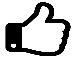 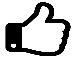 1.      Skill and AbilityLG1 - To know the difference between skill and abilityLG1 - To know the different types of skill classification. LG2 - To be able to categorise sporting events on one of four different skill classification continuum.LG1 - To know the difference between skill and abilityLG1 - To know the different types of skill classification. LG2 - To be able to categorise sporting events on one of four different skill classification continuum.LG1 - To know the difference between skill and abilityLG1 - To know the different types of skill classification. LG2 - To be able to categorise sporting events on one of four different skill classification continuum.2.      Goal Setting and SMART targetsLG1 - To know the types of goals set by performers.LG2 - To be able to explain the SMART principle for target settingLG1 - To know the importance of reviewing and evaluating targets to optimise performance. LG1 - To know the types of goals set by performers.LG2 - To be able to explain the SMART principle for target settingLG1 - To know the importance of reviewing and evaluating targets to optimise performance. LG1 - To know the types of goals set by performers.LG2 - To be able to explain the SMART principle for target settingLG1 - To know the importance of reviewing and evaluating targets to optimise performance. 3.     Basic Information Processing ModelLG1 - To know the basic model of information processing.LG2 - To apply the different information processing stages to sporting examples.LG1 - To know the basic model of information processing.LG2 - To apply the different information processing stages to sporting examples.LG1 - To know the basic model of information processing.LG2 - To apply the different information processing stages to sporting examples.4.      GuidanceLG1 - To know the types of guidance.LG1 - To know the advantages and disadvantages of each type of guidance. LG1 - To know the types of guidance.LG1 - To know the advantages and disadvantages of each type of guidance. LG1 - To know the types of guidance.LG1 - To know the advantages and disadvantages of each type of guidance. 5.      Feedback on performanceLG1 - To know different types of feedback used in sport.LG1 - To know different types of feedback used in sport.LG1 - To know different types of feedback used in sport.6.      Arousal and Inverted U TheoryLG1 - To know the term arousal.LG2 - To apply the inverted U theory to arousal in sport. LG1 - To know techniques for stress management in sport.LG1 - To know the term arousal.LG2 - To apply the inverted U theory to arousal in sport. LG1 - To know techniques for stress management in sport.LG1 - To know the term arousal.LG2 - To apply the inverted U theory to arousal in sport. LG1 - To know techniques for stress management in sport.7.      Aggression and PersonalityLG1 - To know the difference between direct and indirect aggression.LG1 - To know the characteristics of an introvert and extrovert personality.LG2 - To apply suitable sports for each of the personality typesLG1 - To know the difference between direct and indirect aggression.LG1 - To know the characteristics of an introvert and extrovert personality.LG2 - To apply suitable sports for each of the personality typesLG1 - To know the difference between direct and indirect aggression.LG1 - To know the characteristics of an introvert and extrovert personality.LG2 - To apply suitable sports for each of the personality types8.      MotivationLG1 - To know the different types of motivationLG2 – To apply knowledge to discuss effectiveness of motivationLG1 - To know the different types of motivationLG2 – To apply knowledge to discuss effectiveness of motivationLG1 - To know the different types of motivationLG2 – To apply knowledge to discuss effectiveness of motivation9.    Test Preparation / RevisionLG2 – To be able to apply knowledge gained over unit to practice exam style questionsLG2 – To be able to apply knowledge gained over unit to practice exam style questionsLG2 – To be able to apply knowledge gained over unit to practice exam style questions10.    TEST COMPLETIONLG3 – To demonstrate understanding of topics taught in this unit to complete an end of unit testLG3 – To demonstrate understanding of topics taught in this unit to complete an end of unit testLG3 – To demonstrate understanding of topics taught in this unit to complete an end of unit test11.    TEST REVIEWLG3 – To skilfully evaluate the unit covered and identify areas of strength/weaknessLG3 – To skilfully evaluate the unit covered and identify areas of strength/weaknessLG3 – To skilfully evaluate the unit covered and identify areas of strength/weakness